University Book Writing Grant Evaluation Form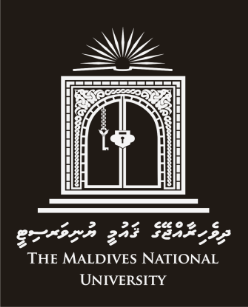 University Book Writing Grant Evaluation FormAPPLICA TION NUMBER:APPLICA TION NUMBER:GRANT CATEGORY   ☐ Small (G ≤10K)                   ☐ Medium (10K < G ≤ 50K)     ☐ Large (50K < G ≤ 100K)  GRANT CATEGORY   ☐ Small (G ≤10K)                   ☐ Medium (10K < G ≤ 50K)     ☐ Large (50K < G ≤ 100K)  AMOUNT REQUESTED Kick-offTotal:University Book Writing Grant Evaluation FormUniversity Book Writing Grant Evaluation FormSTAFF:☐ No☐ YesSTUDENT (full-time):☐ No☐ YesSTAFF:☐ No☐ YesSTUDENT (full-time):☐ No☐ YesGRANT CATEGORY   ☐ Small (G ≤10K)                   ☐ Medium (10K < G ≤ 50K)     ☐ Large (50K < G ≤ 100K)  GRANT CATEGORY   ☐ Small (G ≤10K)                   ☐ Medium (10K < G ≤ 50K)     ☐ Large (50K < G ≤ 100K)  AMOUNT REQUESTED Kick-offTotal:APPLICANT NAME  APPLICANT NAME  DATE SUBMITTED:DATE SUBMITTED:DATE SUBMITTED:DATE SUBMITTED:DATE SUBMITTED:ELIGIBILITY & ADMISSIBILITY (Documents submitted) ☐ Signed and completed grant application form       ☐ Copy of National ID Card☐ Detailed book grant proposal   ☐ Brief CV of the main authorELIGIBILITY & ADMISSIBILITY (Documents submitted) ☐ Signed and completed grant application form       ☐ Copy of National ID Card☐ Detailed book grant proposal   ☐ Brief CV of the main author☐ Brief CV of co-authors(s) ☐ Supporting letter from head of faculty/center☐ Other(s)☐ Brief CV of co-authors(s) ☐ Supporting letter from head of faculty/center☐ Other(s)☐ Brief CV of co-authors(s) ☐ Supporting letter from head of faculty/center☐ Other(s)☐ Brief CV of co-authors(s) ☐ Supporting letter from head of faculty/center☐ Other(s)☐ Brief CV of co-authors(s) ☐ Supporting letter from head of faculty/center☐ Other(s)BOOK TITLE: Book Type: ☐ Text☐ StoryBOOK TITLE: Book Type: ☐ Text☐ StoryBOOK TITLE: Book Type: ☐ Text☐ StoryBOOK TITLE: Book Type: ☐ Text☐ StoryBOOK TITLE: Book Type: ☐ Text☐ StoryBOOK TITLE: Book Type: ☐ Text☐ StoryBOOK TITLE: Book Type: ☐ Text☐ StoryCriteria for evaluation Indicators for evaluation of the application Rating of grantRating of grantRating of grantCommentsCommentsCriteria for evaluation Indicators for evaluation of the application Allocated (%)Awarded(%)Awarded(%)CommentsCommentsSignificance of the proposed book writing project1.1 The project addresses an important issue in the society or is prioritized in MNU strategic plan and Government Strategic Action Plan (SAP).5Significance of the proposed book writing project1.2 The justification for writing the book is well-formulated5Significance of the proposed book writing project1.3 The goals and objectives are clearly stated.5Significance of the proposed book writing project1.4 The proposal describes an original and innovative book.5Significance of the proposed book writing project1.5 The expected outcomes are clearly identified and are likely to positively impact the wider community.51.6 The book is written in Dhivehi (bonus)530%Soundness of the proposed plan and budget2.1 The plan (including writing, data gathering, illustrations, printing, publishing, and marketing strategy) has been well structured and clearly articulated.12Soundness of the proposed plan and budget2.2 The objectives of the book and the proposed plan are feasible.  5Soundness of the proposed plan and budget2.3 There is a clear correspondence between the stated aims of the book and the proposed plan/ structure of the book.5Soundness of the proposed plan and budget2.4 The timeline proposed for the project is realistic and adequate.3Soundness of the proposed plan and budget2.5 The budget proposed for the project includes all major costs, is realistic and has been justified.5Soundness of the proposed plan and budget2.6 The proposal includes a clear dissemination plan.5Soundness of the proposed plan and budget2.7 The proposal meets the overall requirement of content and format, and is written in appropriate academic language.540%Competence of the applicant3.1 The CV of the main author demonstrates that s/he has the necessary knowledge and experience to lead the project and achieve its objectives.10Competence of the applicant3.2 The track record of the proposed writer / team in (book) writing 818%Significance of the proposed work to the career development and intellectual growth of the applicant.4.1 The project includes a plan that will contribute to directly enhance the intellectual capacity, professional development and career progression of individual author.5Significance of the proposed work to the career development and intellectual growth of the applicant.4.2 Potential opportunities to introduce/ present the book at seminars/conferences/schools and networking opportunities have been identified.712%Total marks awarded: (Minimum marks required for granting an award is set at 75%)Total marks awarded: (Minimum marks required for granting an award is set at 75%)100%Overall Recommendation:☐ Recommend to fund the proposed book writing grant application with no change or minor changes☐ To be funded after major revisions☐ Do not recommend to fundComments:Overall Recommendation:☐ Recommend to fund the proposed book writing grant application with no change or minor changes☐ To be funded after major revisions☐ Do not recommend to fundComments:Overall Recommendation:☐ Recommend to fund the proposed book writing grant application with no change or minor changes☐ To be funded after major revisions☐ Do not recommend to fundComments:Overall Recommendation:☐ Recommend to fund the proposed book writing grant application with no change or minor changes☐ To be funded after major revisions☐ Do not recommend to fundComments:Overall Recommendation:☐ Recommend to fund the proposed book writing grant application with no change or minor changes☐ To be funded after major revisions☐ Do not recommend to fundComments:Overall Recommendation:☐ Recommend to fund the proposed book writing grant application with no change or minor changes☐ To be funded after major revisions☐ Do not recommend to fundComments:Overall Recommendation:☐ Recommend to fund the proposed book writing grant application with no change or minor changes☐ To be funded after major revisions☐ Do not recommend to fundComments:Name of the Reviewer:                                                            SIGNATURE:                                                                      DATE:Name of the Reviewer:                                                            SIGNATURE:                                                                      DATE:Name of the Reviewer:                                                            SIGNATURE:                                                                      DATE:Name of the Reviewer:                                                            SIGNATURE:                                                                      DATE:Name of the Reviewer:                                                            SIGNATURE:                                                                      DATE:Name of the Reviewer:                                                            SIGNATURE:                                                                      DATE:Name of the Reviewer:                                                            SIGNATURE:                                                                      DATE: